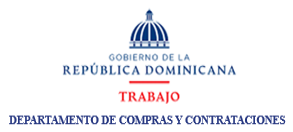 COMPRAS A MICRO PEQUEÑAS Y MEDIANAS EMPRESAS          CORRESPONDIENTES AL MES DE SEPTIEMBRE 2021Encargada de Compras y ContratacionesCODIGO DE PROCESOTIPO DE BIEN / SERVICIO U OBRANOMBRETIPO DE MIPYMENONTO ADJUDICADOTRABAJO-UC-CD-2021-0023COMPRA DE CINTA PARA DATACARDDESIERTO𑁋𑁋𑁋TRABAJO-DAF-CM-2021-0034COMPRA DE EQUIPOS Y MATERIALES MEDICOSLIRIANO NUEZ COMERCIALMIPYME75,634.10TRABAJO-DAF-CM-2021-0034COMPRA DE EQUIPOS Y MATERIALES MEDICOSGRUFACARMMIPYME32,922.00TRABAJO-DAF-CM-2021-0037COMPRA DE INSUMOS PARA ESTE MINISTERIO.OCEAN BEEFMIPYME MUJER145,846.98       TRABAJO-DAF-CM-2021-0041COMPRA DE MATERIALES PARA ADECUACION DE OFICINAS Y RLTS DE SANTIAGOCASA DOÑA MARCIA, SRLMIPYME339,478.89TRABAJO-DAF-CM-2021-0042COMPRA DE TONERES PARA ESTE MINISTERIO DE TRABAJOCOMPU-OFFICE DOMINICANAMIPYME1,021,040.21